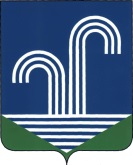 АДМИНИСТРАЦИИ БРАТКОВСКОЕ СЕЛЬСКОГО ПОСЕЛЕНИЯКОРЕНОВСКОГО РАЙОНАПОСТАНОВЛЕНИЕот 11 ноября 2021 года                                                                                             № 120село БратковскоеО проекте решения Совета Братковского сельского поселения Кореновского района «О ожидаемых итогах выполнения показателей прогноза социально-экономического развития Братковского сельского поселения Кореновского района за 2021»   Рассмотрев проект решения Совета   Братковского сельского поселения Кореновского района «О ожидаемых итогах выполнения показателей прогноза социально-экономического развития Братковского сельского поселения Кореновского района за 2021 год» администрация Братковского сельского поселения Кореновского района п о с т а н о в л я е т:1. Одобрить проект решения Совета Братковского сельского поселения Кореновского района «О ожидаемых итогах выполнения показателей прогноза социально-экономического развития Братковского сельского поселения Кореновского района за 2021 год».2. Направить информацию «О ожидаемых итогах выполнения показателей прогноза социально-экономического развития Братковского сельского поселения Кореновского района за 2021 год» на рассмотрение в Совет  Братковского сельского поселения Кореновского района для рассмотрения (приложение).3. Контроль за выполнением настоящего постановления оставляю за собой.4. Постановление вступает в силу со дня его подписания.Глава Братковского сельского поселения Кореновского района 								А.В. ДемченкоПРИЛОЖЕНИЕУТВЕРЖДЕНО постановлением администрации Братковского сельского поселения Кореновского района от 11.11.2021 №120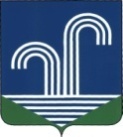 СОВЕТ БРАТКОВСКОГО СЕЛЬСКОГО ПОСЕЛЕНИЯКОРЕНОВСКОГО РАЙОНАРЕШЕНИЕот             2020										№ село БратковскоеОб информация о ожидаемых итогах выполнения показателей прогноза социально-экономического развития Братковского сельского поселения Кореновского района за 2021 год В соответствии  с Законом Краснодарского края от 10 июля 2001 года  № 384-КЗ «О прогнозировании, индикативном планировании и программах социально-экономического развития Краснодарского края», Совет Братковского сельского поселения Кореновского района р е ш и л:1.Принять к сведению информацию о ожидаемых итогах выполнения показателей прогноза социально-экономического развития Братковского сельского поселения Кореновского района за 2021 год (прилагается).2. Настоящее решение подлежит официальному опубликованию и размещению на официальном сайте Братковского сельского поселения Кореновского района в информационно-телекоммуникационной сети «Интернет». 3.Решение вступает в силу после его официального опубликованияГлава Братковского сельского поселения Кореновского района								А.В. ДемченкоГлава Братковского сельского поселения Кореновского района 																А.В. ДемченкоПРИЛОЖЕНИЕУТВЕРЖДЕНО решением Совета Братковского сельского поселения Кореновского района от 11.11.2021 №120Информация о ожидаемом выполнении показателей прогноза социально-экономического развитияПРИЛОЖЕНИЕУТВЕРЖДЕНО решением Совета Братковского сельского поселения Кореновского района от 11.11.2021 №120Информация о ожидаемом выполнении показателей прогноза социально-экономического развитияПРИЛОЖЕНИЕУТВЕРЖДЕНО решением Совета Братковского сельского поселения Кореновского района от 11.11.2021 №120Информация о ожидаемом выполнении показателей прогноза социально-экономического развитияПРИЛОЖЕНИЕУТВЕРЖДЕНО решением Совета Братковского сельского поселения Кореновского района от 11.11.2021 №120Информация о ожидаемом выполнении показателей прогноза социально-экономического развитияПРИЛОЖЕНИЕУТВЕРЖДЕНО решением Совета Братковского сельского поселения Кореновского района от 11.11.2021 №120Информация о ожидаемом выполнении показателей прогноза социально-экономического развитияПРИЛОЖЕНИЕУТВЕРЖДЕНО решением Совета Братковского сельского поселения Кореновского района от 11.11.2021 №120Информация о ожидаемом выполнении показателей прогноза социально-экономического развитияПРИЛОЖЕНИЕУТВЕРЖДЕНО решением Совета Братковского сельского поселения Кореновского района от 11.11.2021 №120Информация о ожидаемом выполнении показателей прогноза социально-экономического развитияПРИЛОЖЕНИЕУТВЕРЖДЕНО решением Совета Братковского сельского поселения Кореновского района от 11.11.2021 №120Информация о ожидаемом выполнении показателей прогноза социально-экономического развитияПРИЛОЖЕНИЕУТВЕРЖДЕНО решением Совета Братковского сельского поселения Кореновского района от 11.11.2021 №120Информация о ожидаемом выполнении показателей прогноза социально-экономического развитияПРИЛОЖЕНИЕУТВЕРЖДЕНО решением Совета Братковского сельского поселения Кореновского района от 11.11.2021 №120Информация о ожидаемом выполнении показателей прогноза социально-экономического развитияПРИЛОЖЕНИЕУТВЕРЖДЕНО решением Совета Братковского сельского поселения Кореновского района от 11.11.2021 №120Информация о ожидаемом выполнении показателей прогноза социально-экономического развитияПРИЛОЖЕНИЕУТВЕРЖДЕНО решением Совета Братковского сельского поселения Кореновского района от 11.11.2021 №120Информация о ожидаемом выполнении показателей прогноза социально-экономического развитияБратковского сельского поселения Кореновского района за 2021 годБратковского сельского поселения Кореновского района за 2021 годБратковского сельского поселения Кореновского района за 2021 годБратковского сельского поселения Кореновского района за 2021 годБратковского сельского поселения Кореновского района за 2021 годБратковского сельского поселения Кореновского района за 2021 годБратковского сельского поселения Кореновского района за 2021 годБратковского сельского поселения Кореновского района за 2021 годБратковского сельского поселения Кореновского района за 2021 годБратковского сельского поселения Кореновского района за 2021 годБратковского сельского поселения Кореновского района за 2021 годБратковского сельского поселения Кореновского района за 2021 год